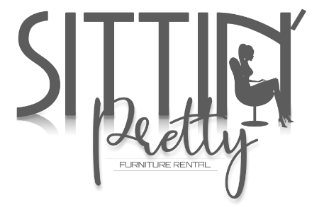 10202 E. Washington St.  #300Indianapolis, IN  46229317.969.6555www.sittinprettyrentals.comRental AgreementPricing and Product AvailabilityAll furniture rentals are available on a first come, first served basis. Furniture & specialty tables are specifically rented for indoor events only.Rental DatesAll rentals are available for events any day of the week.  Deliveries are only available Monday-Friday 2-7pm and Saturdays 9am-3pm.  We are closed on Sunday.  If rentals must be picked up or delivered on a Sunday or Saturday night after hours, an additional fee will be incurred.

Please call with special circumstances or if you need special help.  Additional days incur an additional day's rental fee without prior approval. Required Payment/PaperworkRentals require a signed Customer Agreement and rental payment in full. Delivery/FeesDelivery charges begin at $80.00.  This is for two trips, drop off and pickup.  Customer self pick-ups are prohibited due to the nature and value of the product. Items must be stored indoors, in a secure location until pick-up.  If you, the renter, will not be available during delivery, it is your responsibility to coordinate with the venue or on-site coordinator to ensure rentals are placed in the correct location at the time of delivery.  A responsible party (you or another adult 21 years of age or older) must be present upon delivery to sign the delivery slip and accept the items suitable for use.  Extended Load In/Out or Non-Standard Deliveries: Standard delivery fee includes drop off at the lowest level of the structure.  Certain job sites require labor intensive load in/out (including elevators and stairs) and these logistical details must be arranged prior to your event.  Please be sure to mention all these details to be sure we provide you with an accurate quote.  Labor intensive deliveries begin at $80.  Please be specific about the delivery details of your location prior to making the reservation.  If SPEFR discovers a special delivery situation upon arrival, the credit card on file will be charged automatically.  Return Pick-up: If items are not accessible upon pick-up, an additional day rental fee and additional trip fee will be charged, regardless of fault.  It is not SPEFR’s responsibility ensure the items are ready for pick-up or to office for missing items. Late ReturnsIf items are returned (return pick up is unsuccessful) late for any reason, regardless of fault, the customer will be charged for an additional day. Damaged/Missing ItemsRenter assumes full responsibility of item upon possession, and agrees to pay full replacement or repair costs, all at the discretion of SPEFR for any damaged items. Throne chairs are high end pieces of furniture.  Please ensure those sitting in the Thrones do NOT have sharp items, pens, food, etc in their pockets that could stain or pierce the furniture.  Red sauce and wine do not come out of the white leather.  YOU WILL BE RESONSIBLE FOR THE REPLACEMENT. IndemnificationWith any and all furniture rentals, you agree and understand that SPEFR is not responsible for accidents or injuries caused directly or indirectly in the use of any rented item, and officially releases SPEFR of any legal action that may result.Payment TermsCredit Card TermsAll rentals must be paid for via credit or debit card.  No cash, checks, Paypal or cashapp deposits will be accepted.  Your card must also be kept on file. This credit card will be used for damages, missing items, late fees, replacement fees, cleaning fees, or added services as outlined above. Credit Card Payments - Payments should be made in office with client signature. Over the phone payments are accepted, however, credit card payment made without card present will incur a 3% processing fee.Payment for Damaged/Missing ItemsUpon pick up for returning items, our driver(s) will check the items for any damaged items before you sign off on the return contract. Photos of damages will be taken and submitted to the office as proof, and can be sent to you as well upon request. Damage repair or replacement fees will be automatically charged using the card on file, unless payment arrangements have been setup with the owner.CancellationsPlease be aware that once the contract is signed, and your event date scheduled, all other clients have been refused your specific rentals and services for your event date, and thus all payments are non-refundable. Photography ReleaseBy signing this agreement, you give SPEFR permission to use any photos that we take at your event of our products for our company profile, website, advertisements, materials, etc, with a non-exclusive royalty-free license to use these items.Non-Payment/Breach of ContractNo services contained in this contract will be rendered, delivered, or available if balance is not paid in full prior to your event. For Individuals: No payments will be accepted beyond the event date. No exceptions!For Corporate Accounts: 50% deposit required, final payment due within 7 days of the event. The following circumstances are considered a breach of contract: If payments are not received by the due date, and the credit card on file becomes invalid, expires, or we are unable to authorize it, your non-payment will be considered a breach of contract, and all previous payments are forfeited.If payment is not received in a timely manner, SPEFR will consider your rented items and services available for another client’s use. SPEFR is not contractually obligated to accept payments beyond the due date, nor refund previous payments. We will schedule another client’s event on your event date if we have been unsuccessful in contacting you or obtaining a response from you regarding payment. We will attempt to contact you using all available phone numbers & email addresses. We understand that some things happen which are out of your control and we will work with you if you experience difficulty. It is possible to modify your contract, but must be approved by SPEFR. Communication with us!Service GuidelinesSelf Clean-upAll items must be free of debris before returning. Products should be wiped off with water and a cloth only (no products or chemicals) and ready for return pick up upon arrival of drivers.  If the items are left in a full/dirty state, SPEFR will charge a fee of $25 for proper cleaning. Misuse of ItemsOur Throne chair products are solely for the use your guest of honor.  They are not for everyone to sit, lounge, eat, drink, jump or stand on.  Upon pickup or delivery, if SPEFR perceives that misuse will occur, we will NOT leave the items and no refunds will be issued. When you sign your order at delivery/drop off you are signing that you have received all of your items in good condition.  You are also agreeing that the items are the correct items.  DO’S & DON’TS to keep the furniture in excellent condition.No new clothing with dark dye (denim)Nothing sharp in back pockets that could stain or pierce the furnitureNo sitting on the arms of the furnitureNo children with sticky handsNo red wine or red acidic foods or dyes near the white furnitureBe mindful of embellished garments that could pierce, puncture or snag the furnitureORDER FORMName: _________________________________________________________________________  Event Date: _______________________________________________   Time: ________________
Email:___________________________________________________________  Cell Phone: ____________________________ Contact #2: _______________________________Description of rental item(s): ________________________________________________________________________________________________________________________________________________________________________________Total rental cost: ____________________   Delivery cost: __________________Balance due: _______________________      Balance date: ________________Pickup & Delivery InformationDelivery Date: ________________________   Time: _______________Pickup Date: _________________________   Time: _______________Delivery address: ________________________________________________________________________________________________________________________________________________________________________________Order Terms and Conditions:Customer agrees to the Rental Terms and Conditions. Final Selection/ Counts and cancellations must be received no later than the Friday two weeks prior to the event. Signature: ______________________________ Date: ___________________________________